Об утверждении Положения о присвоении муниципальным учреждениям Бесскорбненского сельского поселения Новокубанского района имен военнослужащих - участников боевых действий, в том числе погибших при исполнении воинского долгаВ целях увековечения памяти военнослужащих, погибших при исполнении воинского долга, гражданско-патриотического воспитания граждан, в соответствии Федеральным законом от 06.10.2003 № 131-ФЗ «Об общих принципах организации местного самоуправления в Российской Федерации», руководствуясь Уставом Бесскорбненского сельского поселения Новокубанского района, постановляю:1. Утвердить Положение о присвоении муниципальным учреждениям Бесскорбненского сельского  поселения Новокубанского района имен военнослужащих - участников боевых действий, в том числе погибших при исполнении воинского долга согласно приложению к настоящему постановлению.2. Контроль за выполнением настоящего постановления оставляю за собой.3. Настоящее постановление вступает в силу со дня его официального обнародования путем размещения в специально установленных местах и подлежит размещению на официальном сайте администрации Бесскорбненского сельского поселения Новокубанского района.Глава Бесскорбненского сельского поселенияНовокубанского района                                                                   Н.И.Цыбулин                                 ПРИЛОЖЕНИЕ                                      УТВЕРЖДЕНО         постановлением администрацииБесскорбненского сельскогопоселения Новокубанского района                    от 19 марта 2024 года № 35ПОЛОЖЕНИЕОб утверждении Положения о присвоении муниципальным учреждениям Бесскорбненского сельского поселения Новокубанского района имен военнослужащих - участников боевых действий, в том числе погибших при исполнении воинского долга.1. Общие положения1.1. Настоящее Положение о присвоении муниципальным учреждениям Бесскорбненского сельского поселения Новокубанского района имен военнослужащих - участников боевых действий, в том числе погибших при исполнении воинского долга (далее - Положение) определяет порядок присвоения муниципальным учреждениям Бесскорбненского сельского поселения Новокубанского района (далее - учреждения) имен военнослужащих - участников боевых действий, в том числе погибших при исполнении воинского долга.1.2. Для целей настоящего Положения используются следующие понятия и термины:1) муниципальные учреждения – учреждения, предприятия, созданные Бесскорбненским сельским поселением Новокубанского района;2) отраслевое структурное подразделение - структурное подразделение администрации Бесскорбненского сельского поселения Новокубанского района, осуществляющее функции и полномочия собственника имущества (учредителя) учреждения или осуществляющее координацию деятельности в сфере, соответствующей сфере деятельности вновь создаваемого учреждения;3) военнослужащие – военнослужащие (лица, проходящие военную службу по контракту или военную службу по призыву в соответствии с Федеральным законом от 28 марта 1998 года № 53-ФЗ «О воинской обязанности и военной службе»), сотрудники федеральных органов исполнительной власти и федеральных государственных органов, в которых федеральным законодательством предусмотрена военная служба, сотрудники органов внутренних дел Российской Федерации, Федеральной службы войск национальной гвардии Российской Федерации, граждане, проходящие военную службу по мобилизации в Вооруженных Силах Российской Федерации, граждане, пребывающие в добровольческих формированиях в соответствии с контрактом о добровольном содействии в выполнении задач, возложенных на Вооруженные Силы Российской Федерации, принимающие (принимавшие) участие в специальной военной операции на территориях Украины, Донецкой Народной Республики, Луганской Народной Республики, Запорожской области и Херсонской области, выполнявшие специальные задачи на территории Сирийской Арабской Республики, задачи в условиях вооруженного конфликта в Чеченской Республике и на прилегающих к ней территориях Российской Федерации, отнесенных к зоне вооруженного конфликта, участники боевых действий в Афганистане, в том числе погибшие (умершие) при исполнении обязанностей военной службы, - уроженцы Бесскорбненского сельского поселения Новокубанского района или граждане, проживающие (проживавшие) на территории Бесскорбненского сельского поселения Новокубанского района.1.3. Не допускается переименование учреждений, которым уже присвоено имя военнослужащего или лица, имеющего особые заслуги перед государством, Краснодарским краем или Бесскорбненским сельским поселением Новокубанского района.1.4. Присвоение учреждениям имен военнослужащих может производиться как при их жизни, так и посмертно.Прижизненное присвоение учреждению имени военнослужащего допускается только с письменного согласия такого военнослужащего.Присвоение учреждению имени военнослужащего посмертно допускается только с письменного согласия родителей, совершеннолетних детей, супруга (супруги) такого лица, если таковые имеются, на использование имени в наименовании учреждения.1.5. Присвоение имени военнослужащего учреждению осуществляется постановлением администрации Бесскорбненского сельского поселения Новокубанского района.1.6. Инициаторами присвоения учреждениям имен военнослужащих могут выступать граждане, юридические лица независимо от организационно-правовых форм и форм собственности, трудовые коллективы, единоличные или коллегиальные органы управления соответствующих организаций, государственные органы, органы местного самоуправления, общественные объединения (далее - инициатор).2. Порядок представления и рассмотрения документовна присвоение организациям имен военнослужащих2.1. Для принятия решения о присвоении учреждению имени военнослужащего инициатор направляет в администрацию Бесскорбненского сельского поселения Новокубанского района либо отраслевое структурное подразделение инициативное письмо.2.2. К инициативному письму прилагаются следующие документы:1) пояснительная записка, содержащая краткие сведения об учреждении; сведения о лице, чье имя предлагается присвоить учреждению, его заслуги перед государством, Бесскорбненским сельским поселением Новокубанского района, перечень государственных наград (при наличии), указание, существуют ли на территории Бесскорбненского сельского поселения Новокубанского района организации, носящие то же имя;2) выписка из протокола собрания трудового коллектива или решения коллегиального органа управления учреждения (при переименовании учреждения);3) биографическая справка о военнослужащем с указанием его фамилии, имени и отчества (при наличии), даты и места рождения, иных биографических данных;4) копии устава и свидетельства о государственной регистрации учреждения либо выписка из Единого государственного реестра юридических лиц (при переименовании учреждения);5) письменное согласие лица, о присвоении имени которого направляется ходатайство, а в случае, если имя присваивается посмертно, письменное согласие всех лиц, указанных в абзаце третьем пункта 1.4 настоящего Положения, на использование имени в наименовании учреждения.2.3. Инициативное письмо, указанное в пункте 2.2 настоящего Положения, согласовывается соответственно с территориальным органом Министерства обороны Российской Федерации (военным комиссариатом), территориальным органом федерального органа исполнительной власти, федерального государственного органа, в которых федеральным законодательством предусмотрена военная служба, органа внутренних дел Российской Федерации, Федеральной службы войск национальной гвардии Российской Федерации.Администрация Бесскорбненского сельского поселения Новокубанского района либо отраслевое структурное подразделение в течение 5 рабочих дней обеспечивает направление инициативного письма на согласование, предусмотренное настоящим пунктом.2.4. Отраслевое структурное подразделение после получения согласования органов, указанных в пункте 2.3 настоящего Положения, в течение 5 рабочих дней направляет в администрацию Бесскорбненского сельского поселения Новокубанского района ходатайство о присвоении учреждению имени военнослужащего с приложением документов, указанных в пункте 2.2 настоящего Положения.2.5. В течение 5 рабочих дней со дня поступления ходатайства отраслевого структурного подразделения либо получения администрацией Бесскорбненского сельского поселения Новокубанского района согласования органов, указанных в пункте 2.3 настоящего Положения, разрабатывается проект постановления администрации Бесскорбненского сельского поселения Новокубанского района, в соответствии с которым учреждению присваивается имя военнослужащего.2.6. Отказ в присвоении учреждению имени военнослужащего допускается в случае несоблюдения требований, установленных настоящим Положением.3. Заключительные положения3.1. После принятия постановления администрации Бесскорбненского сельского поселения Новокубанского района, в соответствии с которым учреждению присваивается имя военнослужащего, присвоенное имя включается в наименование учреждения, в том числе путем переименования учреждения с внесением изменений в учредительные документы, печати, штампы, официальные бланки, вывески.3.2. В честь присвоения имени военнослужащего учреждению на фасаде или внутри здания, в котором расположено учреждение, может быть размещена мемориальная доска в соответствии с муниципальными правовыми актами.Глава Бесскорбненского сельского поселенияНовокубанского района					         	        Н.И.Цыбулин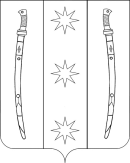 АДМИНИСТРАЦИЯАДМИНИСТРАЦИЯбесскорбненского сельского поселения бесскорбненского сельского поселения НОВОКУБАНСКого РАЙОНаНОВОКУБАНСКого РАЙОНаПОСТАНОВЛЕНИЕПОСТАНОВЛЕНИЕот 19.03.2024 года                                                              №35ст.Бесскорбнаяст.Бесскорбная